Pew: TV Still Most Popular Local News Platform for Americans A new study from Pew Research Center has shown that TV remains Americans' preferred source for local news, followed closely by digital sources. Nearly two-thirds of the 35,000 adults interviewed believed their local news outfits were doing well financially.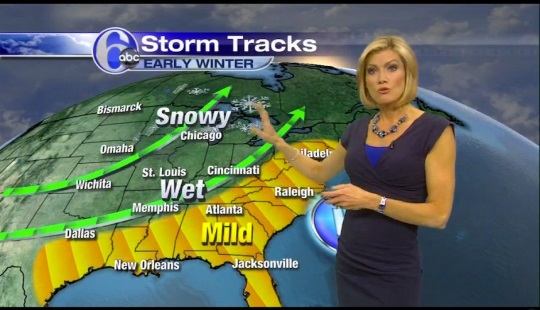 Poynter 3/26/19https://www.poynter.org/business-work/2019/pew-research-finds-that-broadcast-is-the-favorite-source-for-local-news-and-weather-is-the-most-valued-topic/Image credit:https://www.phillymag.com/wp-content/uploads/sites/3/2013/11/cecily-tynan-photo.jpg